   РОССИЙСКАЯ ФЕДЕРАЦИЯ, ТОМСКАЯ ОБЛАСТЬ, Г. ТОМСКОБЩЕСТВО С ОГРАНИЧЕННОЙ ОТВЕТСТВЕННОСТЬЮ«КТВ-Проектсервис»Регистрационный номер СРО-П-023-10092009свидетельство № 0030-10, от 09 июля 2013г.Несекретноэкз. № ______ИзмененияВ  ГЕНЕРАЛЬНЫЙ  ПЛАНМУНИЦИПАЛЬНОГО  ОБРАЗОВАНИЯ«КОРНИЛОВСКОЕ  сельское  поселение» Томского  района  Томской  областиПоложение О территориальном планированииТомск2017 г.состав проектаИзменения в Генеральный план муниципального образования «Корниловское сельское поселение» Томского района Томской области, утвержденный решением Совета Корниловского сельского поселения от __.__.2017 № __, подготовлены ООО «КТВ-Проектсервис» (г. Томск).Основные цели и задачи внесения изменений в Генеральный план поселения состоят в обеспечении создания оптимальных условий территориального и социально-экономического развития Корниловского сельского поселения.Изменения в Генеральный план муниципального образования «Корниловское сельское поселение» в части корректировки границ населенного пункта с.Корнилово и изменения функционального зонирования территории  с.Корнилово;- уточнены параметры функциональных зон, а также сведения о планируемых для размещения в них объектах регионального и местного значения.Подготовка изменений в Генеральный план поселения произведена в соответствии с требованиями действующего законодательства, в том числе:- Градостроительного кодекса Российской Федерации (Федеральный закон от 29.12.2004 № 190-ФЗ);- Закона Томской области от 11.01.2007 № 9-О3 «О составе и порядке подготовки документов территориального планирования муниципальных образований Томской области»;- свода правил СП 42.13330.2011 «СНиП 2.07.01-89* «Градостроительство. Планировка и застройка городских и сельских поселений»;- санитарно-эпидемиологических правил и нормативов СанПиН 2.2.2.1/2.0.1.1.1200-03 «Санитарно-защитные зоны и санитарная классификация предприятий, сооружений и иных объектов»;- Методических рекомендаций по разработке проектов генеральных планов поселений и городских округов, утвержденных приказом Минрегиона России от 26.05.2011 № 244;- Требований к описанию и отображению в документах территориального планирования объектов федерального значения, объектов регионального значения, объектов местного значения, утвержденных приказом Минрегиона России от 30.01.2012 № 19.Изменения вносятся в следующие структурные элементы Положения о территориальном планировании Генерального плана муниципального образования «Корниловское сельское поселение»:графический материал: - «Карта планируемого размещения объектов местного значения поселения»;- «Карта функционального зонирования»;- «Карта границ населенных пунктов, входящих в состав поселения».Графические материалы в новой редакции прилагаются согласно составу проектных материалов:- «Карта планируемого размещения объектов местного значения поселения. Фрагмент»;- «Карта функционального зонирования. Фрагмент»;- «Карта границ населенных пунктов, входящих в состав поселения. Фрагмент».Проектные решения по внесению изменений в Генеральный план муниципального образования «Корниловское сельское поселение» в части функционального зонирования территории  с.Корнилово и корректировка границ населенного пункта не затрагивают вопросы, подлежащие согласованию в соответствии с требованиями статьи 25 Градостроительного кодекса Российской Федерации.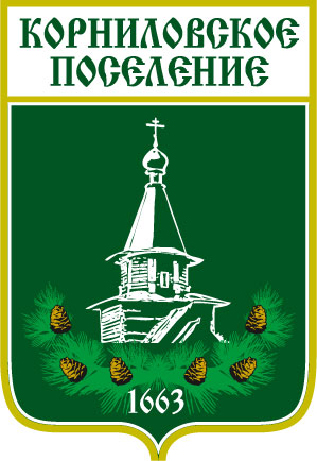 № п/пНаименованиеГрифМасштабПоложение о территориальном планированииПоложение о территориальном планированииПоложение о территориальном планированииТекстовые материалы1Положение о территориальном планировании.НСГрафические материалы (карты)2Изменения в Генеральный планМО «Корниловское сельское поселение».Карта планируемого размещения объектов местного значения поселения. Карта функционального зонирования поселения (фрагмент).НСб/м3Диск CD – Положение о территориальном планировании (графические и текстовые материалы). Материалы по обоснованию проекта (графические и текстовые материалы).НСМатериалы по обоснованиюМатериалы по обоснованиюМатериалы по обоснованиюТекстовые материалы4Материалы по обоснованиюНСГрафические материалы (карты)5Проект изменений в Генеральный планМО «Корниловское сельское поселение»НСб/м